Vamos a los temas af Anny Holmgaard og Sabina Dafcic: Los jóvenes: alcohol, tabaco, drogas, sobrepeso, comunicación side 9-13 i Vamos a los temas.1. Tekstens genre 1. un e-mail 2. una entrevista (interview)3. un mensaje (meddelelse)4. un texto hecho por Anny Holmgaard y Sabina Dafcic 5. un artículo 6. una carta 7. un blog 2. Tekstens tema 1. La vida general de todos los españoles 2. La economía de España 3. Los jóvenes en España3. Tekstens formål 1. informar de los jóvenes en España 2. presentar las ciudades de España 3. explicar cómo viven los españoles 4. Find svar til spørgsmålene. 5. Marker det rigtige svar med et xLos jóvenes70% de los jóvenes se declaran católicoNo aceptan la familiaEn España es muy normal vivir con la familia hasta 25-30 años.AlcoholLos jóvenes compran bebidas en el barHay una ley que prohíbe beber en la pública Hay un fenómeno en España que se llama botellaTabacoHay más chicos que chicas entre 15 y 18 que fuman habitualmenteEspaña es el país de la UE con mayor índice de consumo de tabacoEl tabaco es muy bueno para la saludComunicaciónEl internet se utiliza para sacar fotos.La mayoría usa el móvil para comunicarse mediante mensajes y llamadas.La mayoría pasa el tiempo frente a la televisión.DrogasEl éxtasis es la droga más consumida en España. Los niños toman drogas en España.Jóvenes españoles fuman porros y consumen cocaína. Sobrepeso En la intervención tarapéutica participan médicos Hay un programa que tiene talleres para el paciente y las familias.Todos los jóvenes comen comida muy sana y con muchas vitaminas6. Flet sætninger 8. Find svar til spørgsmålene. 9. Understreg det ord, der passer i sammenhængen:Muchos jóvenes españoles vivan/viven/vivís con sus padres. No van/va/ir a la iglesia. Los jóvenes beben en la calle porque no pueden/poder/podéis ….beber/beben/bebéis en casa de los padres. Los/las/les chicas fumar/fuma/fuman más que los chicos. Unos 30.000 de jóvenes consumen/consume/consume drogas cada día. No comer/come/comen muy sano. Casi todos tienen/tener/tiene un móvil. 10. Comenta las fotos. Fuldfør sætningerne!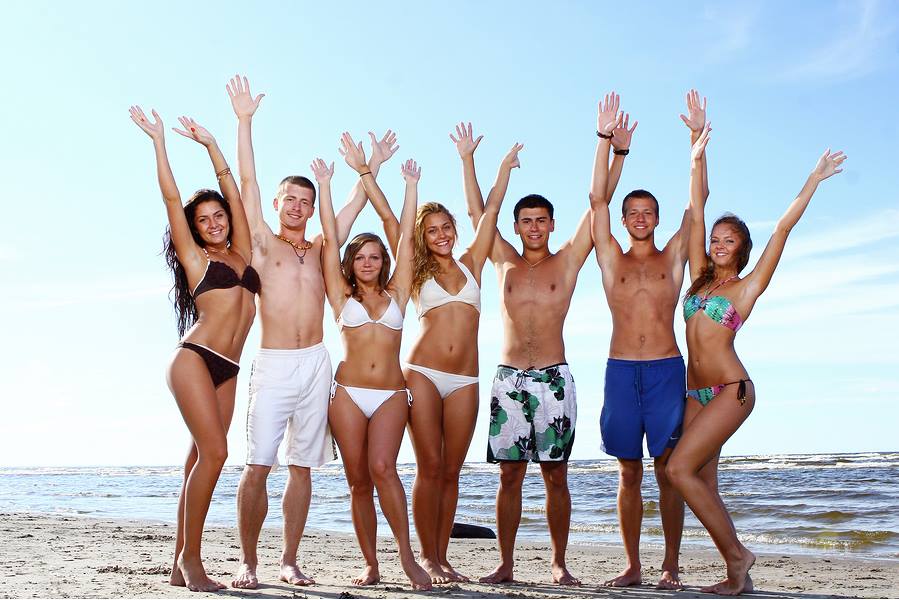 Las dos chicas en bikinis blancos___________________________________________Las chicas_____________________________________________________________En la playa hay_________________________________________________________Hace_________________________________________________________________11. Fortæl en historie om pigen. Hvad siger hun?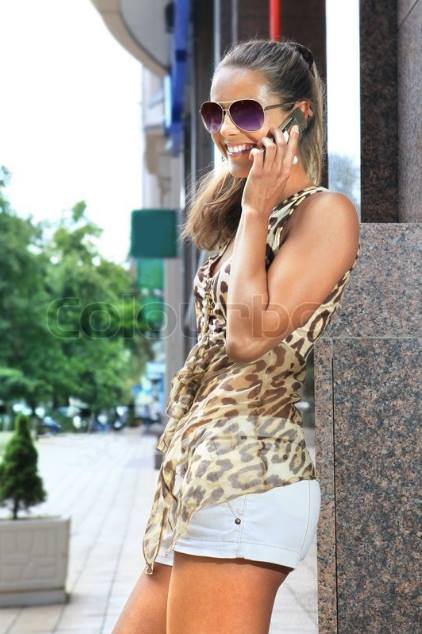 Skriv mindst 5 sætninger.12. Indsæt et passende verbum bøjet i den rigtige form.	tener – ser – ir – vivir – visitar -  reunirse - Sergio ________________ un chico. El ____________________ 18 años. El ____________________ con sus padres.El _________________ con sus amigos en el botellón.El _______________ al botellón en los fines de semana. Los domingos ________________ a su abuelo.13. Sandt eller falsk? Hvilke sætninger er rigtige i forhold til billedet til højre/venstre/begge fotos?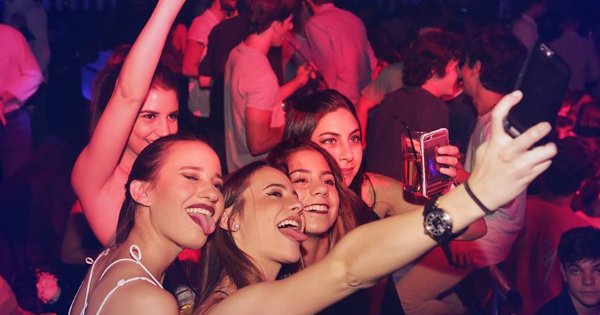 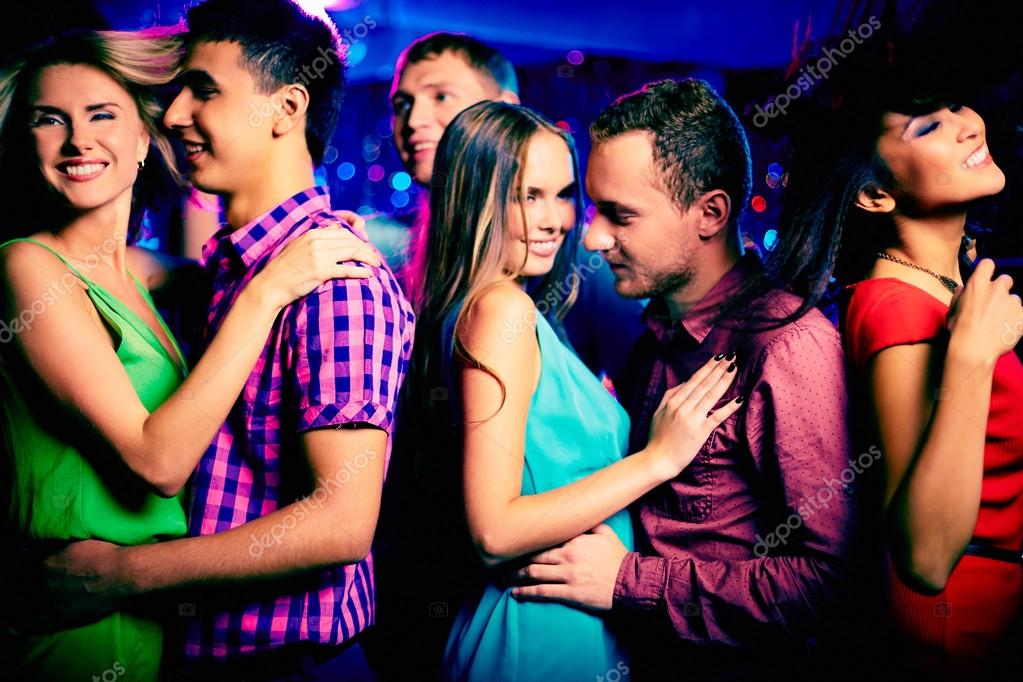 14. Find antonymerne:1¿Entre qué años los jóvenes se han alejado de la religión en los últimos diez años?A El matrimonio, la familia, e hijos12¿Cuántos españoles tienen sobrepeso?BVitaminas, minerales, frutas y verduras.23De qué comen los españoles menos?CCancér de pulmón, infartos de miocardio, bronquitis crónica, asma etc.34¿Por qué tienen sobrepeso?DEn los parques y en las calles45¿Dondé se reúnen los jóvenes y beben alcohol?EPara comunicarse con sus amigos y para bajar tonos y música, juegos etc.56¿Qué drogas consumen los jóvenes?FUno de cada cuatro67¿Qué enfermedades puede causar el tabaco?GEntre quince y veinticuatro años78¿Qué valoran los jóvenes españoles?HPorque comen menos vitaminas, minerales, frutas y verduras. Y ellos comen comida muy poco saludable.89¿Para qué usan el móvil?	ICannabis, éxtasis y cocaína910¿Cuántos españoles, entre 15 y 24 años, se declaran católicos?J Cincuenta por ciento. (50%)101Las ventajas que tiene el móvil es la capacidad deA cannabis, éxtasis, cocaína, porros y amfetaminas.12Las drogas que consumen más los jóvenes sonBtener unas buenas relaciones familiares, tener éxito en el trabajo, tener muchos amigos y tener una vida sexual satisfactoria.23El alcohol significa en la sociedad españolaCel cáncer de pulmón, infartos de miocardio, bronquiitis crónica. asma, etc.34Los valores preferidos de los jóvenes españoles sonDpeditras, dietistas, psicólogos y entrenadores deportivos45El tabaco puede causar enfermedades comoEcomunicarse con sus amigos.56En la intervencíon terapéutica participanFque es una parte de la comida.67. Cierto o falsoCiertoFalsoLos jóvenes viven con la familia hasta los 25 – 35 añosHay muchos jóvenes que beben en casaHay más chicos entre 15 y 18 que fuman frente a las chicas de la misma edad Casi todos  los jóvenes españoles tienen un móvilEn la sociedad española el vino no es una parte de la comida.En 1996 entró en vigor la ley antitabacoMás de 70 % de los jóvenes en España se declara católicoLos jóvenes se reúnen en sus casas para beber juntosLa mayoría usa el móvil para comunicarse mediante llamadas telefónicas1¿Entre qué años los jóvenes se han alejado de la religión en los últimos diez años?A El matrimonio, la familia, e hijos12¿Cuántos españoles tienen sobrepeso?BVitaminas, minerales, frutas y verduras.23De qué comen los españoles menos?CCancér de pulmón, infartos de miocardio, bronquitis crónica, asma etc.34¿Por qué tienen sobrepeso?DEn los parques y en las calles45¿Dondé se reúnen los jóvenes y beben alcohol?EPara comunicarse con sus amigos y para bajar tonos y música, juegos etc.56¿Qué drogas consumen los jóvenes?FUno de cada cuatro67¿Qué enfermedades puede causar el tabaco?GEntre quince y veinticuatro años78¿Qué valoran los jóvenes españoles?HPorque comen menos vitaminas, minerales, frutas y verduras. Y ellos comen comida muy poco saludable.89¿Para qué usan el móvil?	ICannabis, éxtasis y cocaína910¿Cuántos españoles, entre 15 y 24 años, se declaran católicos?J Cincuenta por ciento. (50%)10Billedet til venstreBegge billederBilledet til højreHay chicos que bailanHay chicas que toman un selfieHay una en una camiseta rojaHay una chica con un reloj pulseraSonríen /son alegresDos chicas sacan la lenguaHay 3 chicos y 3 chicas en el primer planoEstán en una discoteca1muchoAenemigo12másBsalir23amigosCpermitir34reunirseDdelgado45ensuciarEsepararse56entrarFpoco67prohibirGlimpiar78públicoHmenos89gordoIprivado9